Gregg Park Sports Registration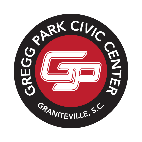 Player’s Name: ____________________________________________________________________________Date of Birth: __________________________             Age: ____________Address: ___________________________________________________________________________________________________________________________________________________________________________Parent/Guardian Name: _____________________________________________________________________Parent/ Guardian Date of Birth: ______________________________Home Phone: ________________________________    Cell Phone: _________________________________Email Address: ____________________________________________________________________________With whom does player reside: _______________________________________________________________Emergency Contact: ________________________________________________________________________Phone: ______________________________     Relationship to Player: ________________________________Allergies/ Medical or Special Conditions: _________________________________________________________________________________________________________________________________________________Did child play last year:     YES     NO	If yes, what team: ______________________________________Does player have a sibling playing this year:   YES     NOSibling Name: ______________________________   Sibling Team: ___________________________________Uniform Size:    YS       YM       YL       YXL       AS       AM       AL       AXL       A2XLInterested in Coaching:   YES      NO If yes, please provide contact information:_______________________________________________________--------------------------------------------------------------------------------------------------------------------------------------------------To be completed by Gregg ParkLeague Age:_________________					Birth Certificate Received______	Team:_____________________________________		Received by_________________________Payment:  Cash	Check		Credit Card		Amount:_________